Educator QualificationsAs a parent, you have the right to request information regarding the professional qualifications of your child’s classroom teachers. This information includes – Whether your child’s teacher has met State qualification and licensing criteria for the grade levels and subject areas in which they teachWhether your child’s teacher is teaching under emergency or other provisional status through which State qualification or licensing criteria have been waivedWhether your child’s teacher is teaching in the field of discipline of the certification of the teacher.Whether your child is provided services by paraprofessionals and, if so, their qualifications.Contact us!If you would like more information about our school, our Title I programs, or ways you can be involved, please contact:[insert contact name and contact information. Include other ways to connect, such as Facebook, Twitter, school website, etc.][Insert school logo here][Insert School Name]We are a Title I School[Insert School Year]Title IWhat is Title I?Title I provides financial assistance to districts and schools with high numbers or high percentages of children from low-income families to help ensure that all children meet challenging state academic standards. Schools that receive these funds are called “Title I schools.” Title I schools operate one of two types of program models: a schoolwide program or a targeted assistance program. Our school operates a [insert schoolwide or targeted assistance] program.[Delete the program below that does not apply:In a schoolwide program, all students are considered Title I students and may receive services. Parents play an essential role in helping us prepare and review our comprehensive Schoolwide Plan, which directs our schoolwide programming. Please check with your school if you would like a copy of our Schoolwide Plan.In a targeted assistance program, students who are identified as failing or most at risk for failing to meet state standards may receive services. Students are selected based on multiple, educationally related, objective criteria. If you would like to see our written selection criteria, please reach out to us.] What programs and services do we offer through Title i?[insert information about your schools’ Title I programs and services]tips to help your child succeedCurriculum and AssessmentCurriculum:[insert a description and explanation about the curriculum in use at the school]Assessment:Each spring, students in grades 3-10 are assessed annually in English Language Arts and Mathematics using the AK STAR State assessment. Additionally, students in grades 4,8, and 10 are assessed on the Alaska Science Assessment. You will receive information on your child’s level of achievement through a Student Achievement Report. This information is generally provided in the Fall through [insert information on how student achievement reports are disseminated][insert information about local academic assessment used to measure student progress]Parents have the right to make educational decisions for their children, including whether or not to participate in statewide testing. Please check with your school for more information.For additional information about state-required assessments, please visit: education.alaska.gov/assessments/requiredassessmentsTitle IWhat is Title I?Title I provides financial assistance to districts and schools with high numbers or high percentages of children from low-income families to help ensure that all children meet challenging state academic standards. Schools that receive these funds are called “Title I schools.” Title I schools operate one of two types of program models: a schoolwide program or a targeted assistance program. Our school operates a [insert schoolwide or targeted assistance] program.[Delete the program below that does not apply:In a schoolwide program, all students are considered Title I students and may receive services. Parents play an essential role in helping us prepare and review our comprehensive Schoolwide Plan, which directs our schoolwide programming. Please check with your school if you would like a copy of our Schoolwide Plan.In a targeted assistance program, students who are identified as failing or most at risk for failing to meet state standards may receive services. Students are selected based on multiple, educationally related, objective criteria. If you would like to see our written selection criteria, please reach out to us.] What programs and services do we offer through Title i?[insert information about your schools’ Title I programs and services]Attend school events and Parent-Teacher Conferences. Conferences are a chance to discuss strategies to help your child do their best in class. Meeting with the teacher also lets your child know that what goes on in school will be shared at home.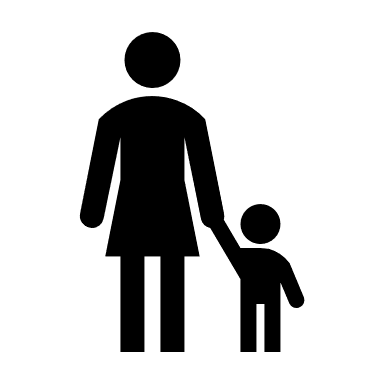 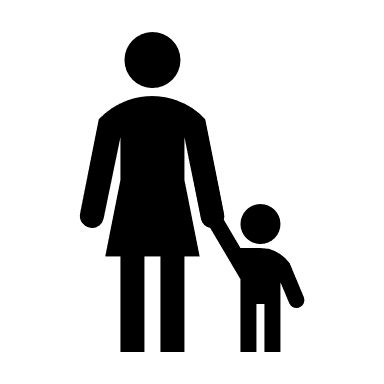 Create an effective study environment for your child. Any well-lit, comfortable, and quiet workspace with the necessary supplies will do. Avoiding distractions (like a TV in the background) and setting up a start and end time can also help.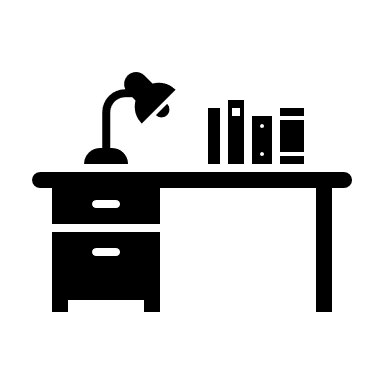 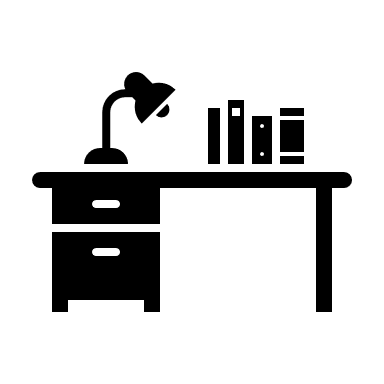 Help your child with organizational skills, such as having an assignment book and homework folder to keep track of homework and projects.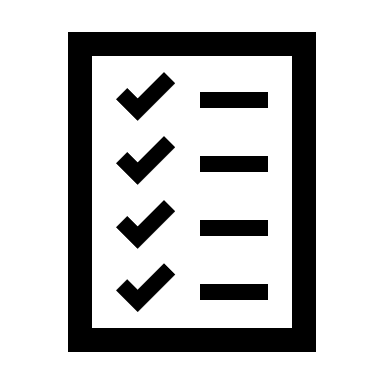 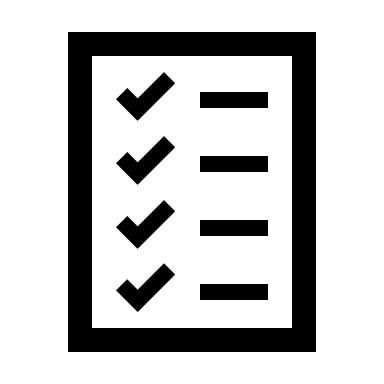 Make time to talk with your child every day, so they know that what goes on at school is important to you. When kids know parents are interested in their academic lives, they'll take school seriously as well.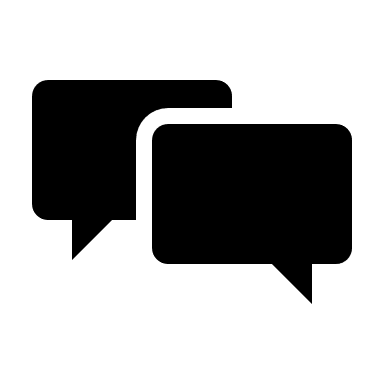 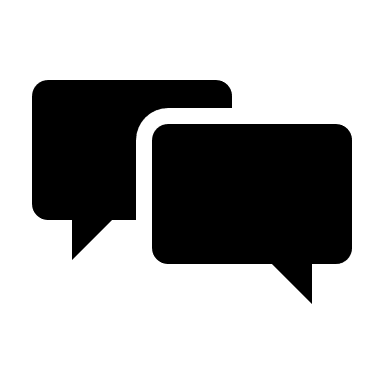 Curriculum and AssessmentCurriculum:[insert a description and explanation about the curriculum in use at the school]Assessment:Each spring, students in grades 3-10 are assessed annually in English Language Arts and Mathematics using the AK STAR State assessment. Additionally, students in grades 4,8, and 10 are assessed on the Alaska Science Assessment. You will receive information on your child’s level of achievement through a Student Achievement Report. This information is generally provided in the Fall through [insert information on how student achievement reports are disseminated][insert information about local academic assessment used to measure student progress]Parents have the right to make educational decisions for their children, including whether or not to participate in statewide testing. Please check with your school for more information.For additional information about state-required assessments, please visit: education.alaska.gov/assessments/requiredassessmentsCurriculum and AssessmentCurriculum:[insert a description and explanation about the curriculum in use at the school]Assessment:Each spring, students in grades 3-10 are assessed annually in English Language Arts and Mathematics using the AK STAR State assessment. Additionally, students in grades 4,8, and 10 are assessed on the Alaska Science Assessment. You will receive information on your child’s level of achievement through a Student Achievement Report. This information is generally provided in the Fall through [insert information on how student achievement reports are disseminated][insert information about local academic assessment used to measure student progress]Parents have the right to make educational decisions for their children, including whether or not to participate in statewide testing. Please check with your school for more information.For additional information about state-required assessments, please visit: education.alaska.gov/assessments/requiredassessments